BULAMBULI DISTRICT LOCAL GOVERNMENTP.O. BOX 2298, MBALE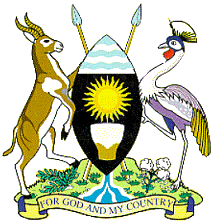 EXTERNAL JOB ADVERT NO.1/2021 Applications are invited from suitably qualified Ugandans to fill the following vacant posts  that exist in Bulambuli District local Government.  Applications should be submitted in triplicate on PSC Form No.3 (2008) and submitted to the Secretary District Service Commission, to be received not later than 20th June 2021.The application forms can be obtained from any District Service Commission and can also be downloaded from Public Service Commission website www.psc.go.ug . Applications should bear the title of the post applied for and reference number.  Applicants should attach their Certified Photocopies of certificates and transcripts  and CVs plus three recent passport size photographs, to each of the three application forms or letters.  All serving Officers must route their applications through their Accounting Officers who should be informed of the closing date to avoid late submissions.  Details of Job Specifications and other Requirements can be accessed from any of the following points; Bulambuli District Local Government Headquarters Notice Board Office of the Secretary District Service Commission Notice Board Public Service website www.psc.go.ug for job descriptions and specifications for Jobs in            Local Government 2011.SECRETARY DISTRICT SERVICE COMMISSION-BULAMBULINo Job Title Ref No.Salary Scale No. of Vacancies 1.Senior Assistant SecretaryBDLG/DSC/01-2021/01U322.Assistant SecretaryBDLG/DSC/01-2021/02U413.AskariBDLG/DSC/01-2021/03U824.Parish ChiefBDLG/DSC/01-2021/04U5185.Principal Town AgentBDLG/DSC/01-2021/05U566Education AssistantBDLG/DSC/01-2021/06U7137Enrolled MidwifeBDLG/DSC/01-2021/07U718Enrolled NurseBDLG/DSC/01-2021/08U729Health AssistantBDLG/DSC/01-2021/09U7110Health Information AssistantBDLG/DSC/01-2021/10U71